?АРАР	                                                                                    ПОСТАНОВЛЕНИЕ17 сентябрь  2019 й.                                № 54                                 17 сентября 2019 г.Об отмене постановления администрации сельского поселения Ишмурзинский сельсовет муниципального района Баймакский район Республики Башкортостан  № 30а от 23.10.2015 года «Об утверждении перечня мест массового пребывания людей на территории сельского поселения Ишмурзинский сельсовет муниципального района Баймакский район Республики БашкортостанВ соответствии с Федеральным законом от 25.07.2002 № 114 –ФЗ «О противодействии экстремистской деятельности», Федеральным законом от 6.03.2006 № 35-ФЗ «О противодействии терроризму», на основании представления прокурора района от 27.08.2019 года №44д-2019, Администрация сельского поселения Ишмурзинский сельсовет муниципального района Баймакский район Республики БашкортостанПОСТАНОВЛЯЕТ:1. Отменить постановление  администрации сельского поселения Ишмурзинский сельсовет муниципального района Баймакский район Республики Башкортостан  № 30а от 27.10.2015 года «Об утверждении перечня мест массового пребывания людей на территории сельского поселения Ишмурзинский сельсовет муниципального района Баймакский район Республики Башкортостан».2. Контроль за исполнением настоящего постановления оставляю за собой. Глава сельского поселения                                    З. М. КашкаровБАШ?ОРТОСТАН РЕСПУБЛИКА№ЫБАЙМА? РАЙОНЫМУНИЦИПАЛЬ РАЙОНЫНЫ*ИШМЫР:А  АУЫЛ  СОВЕТЫАУЫЛ БИЛ»М»№ЕХАКИМИ»ТЕ453655, Байма7 районы,Ишмыр6а  ауылы, C.Игишев урамы,28Тел. 8(34751) 4-26-38ishmur-sp@yandex.ru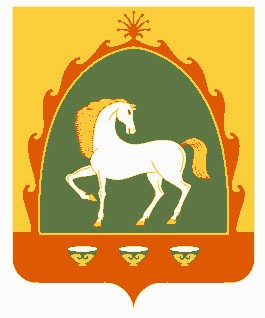 АДМИНИСТРАЦИЯСЕЛЬСКОГО ПОСЕЛЕНИЯИШМУРЗИНСКИЙ СЕЛЬСОВЕТМУНИЦИПАЛЬНОГО РАЙОНАБАЙМАКСКИЙ РАЙОНРЕСПУБЛИКА БАШКОРТОСТАН453655 , Баймакский  район,с.Ишмурзино, ул.С.Игишева,28Тел. 8(34751) 4-26-38ishmur-sp@yandex.ruИНН 0254002114    КПП 025401001     ОГРН 1020201544032ИНН 0254002114    КПП 025401001     ОГРН 1020201544032ИНН 0254002114    КПП 025401001     ОГРН 1020201544032